Westpark Co-op Preschool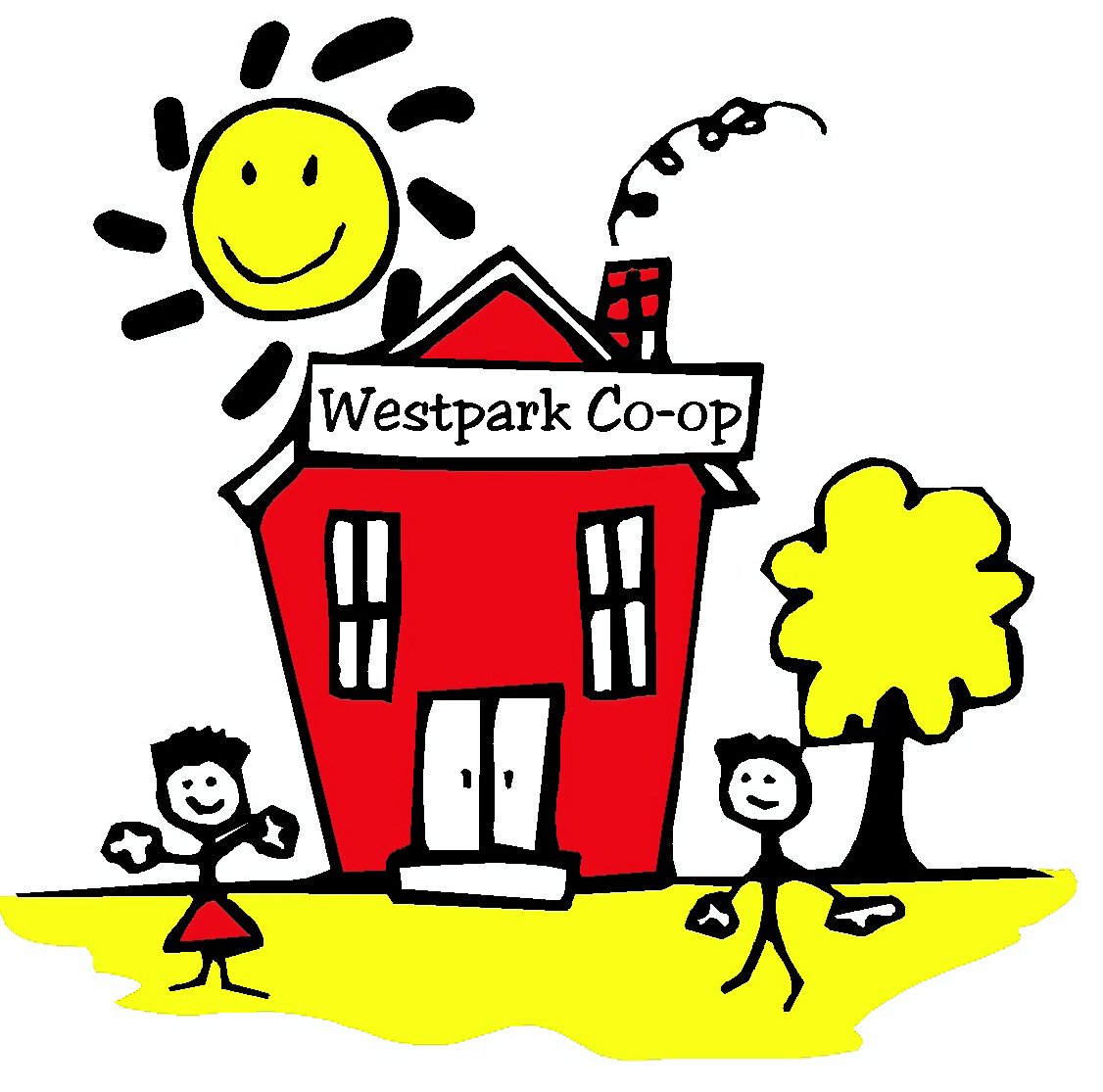 Registration Package 2018-2019514-830-KIDS(514-830-5437)100 rue Fairview, DDO, H9A 1V4Web site: www.westparkpreschool.weebly.comemail: westparkpreschool@hotmail.comWestpark Co-op Preschool Registration 2018-2019Dear Parents:Welcome to Westpark Co-Op Preschool.  To complete your registration, please include the following: A completed registration form, consisting of all pages with the school logo in the top right-hand corner.A $45.00 cheque dated for the time of registration to cover the registration fee (non-refundable).  If you submit a completed registration package before June 1st, 2018, the fee is only $25.00.A cheque for monthly fee for May 2019 dated for the time of registration.  This is non-refundable in the case of early withdrawal. ((b) & (c) may be included on one cheque if you wish).8 post-dated cheques dated the first of the month, September 2018 to April 2019 inclusive (monthly fees depend on program chosen, please see following table).A one-time consumable fee of $50.00 is payable at the beginning of the school year. (You may include this with your first cheque for September 2018).Online payment option: See next page follow instructions therein.. An additional fee for field trips may also applyAll cheques should be made payable to Westpark Co-Op Preschool.Attached are the necessary registration and health forms for your child.  These forms must be submitted before your child may attend our school.School holidays are the same as the Lester B. Pearson School Board, except for pedagogical days (some of which may apply).  A calendar will be posted at the beginning of the school year.If you have any questions or would like some additional information, please feel free to contact us at 514-830-5437..Thank you, The Westpark Co-op Preschool Board of Directors.     Westpark Co-op Preschool Registration 2018-2019   ONLINE PAYMENT OPTIONPlease follow the instructions below to pay your Preschool fees via email e-transfer:Send all money e-transfers to a_paor@education.concordia.ca (it will be processed by Treasurer, April Paor and verified by Co-chair, Geneva)A one-time payment to include the following fees is due at registration, we will confirm registration via email once payment is processed.$45 registration fee (If you submit a completed registration package before June 1st, 2018, the fee is only $25.00) Monthly fee for May 2019. This is non-refundable in the case of early withdrawalA one time consumable fee of $50.00Monthly fees are to be paid on the first of each month. For any questions please contact April (a_paor@education.concordia.ca) or Geneva (gpearsall@gmail.com)Westpark Co-op Preschool Registration 2018-2019          CONFIDENTIALPlease indicate which program you are registering for and circle days:Tots Program ____		Junior Program (3-yr. olds) ____	          Senior Program (4-yr. olds)___				Which days?   T     W    Th    F	 	Which days?   T     W    Th    F   Child’s Full Name: _________________________________	Name known as:______________Date of Birth (D/M/Y): ___/___/___   Age as of Sept. 1st, 2018: ___years,____months	Sex: ____Full Address: ___________________________________________________________________Phone number: ____________________________		Medicare Number:_______________Family’s email address: __________________________________Languages spoken at home: _______________________________________________Father’s Name:______________________________		Occupation: ___________________									Phone No. : ___________________Mother’s Name:_____________________________		Occupation: ___________________									Phone No. : ___________________Name and number of regular caregiver, if different from above: ___________________________Persons to contact in case of emergency:List of persons authorized to pick up the child:	________________________________________							________________________________________							________________________________________** It is the assumption that both parents are allowed to pick up the child unless otherwise stated.If another person is to pick up your child and his or her name does not appear on this list, please call and notify the school prior to pick up time, and ensure that the person knows that a proof of identification may be required.Westpark Co-op Preschool Registration 2018-2019          CONFIDENTIAL - BACKGROUND INFORMATIONPlease fill in this confidential form and submit it directly to your child’s teacher.  This will help the teacher better understand and relate to your child.Child’s Name: __________________________________Personal Habits:		Eating Habits: ______________________________________________________		Sleeping Habits:	_____Walk		_____Talk	____Nightmares			What time does he/she go to bed? _____________________			Does she/he go directly to sleep?   _____ yes	_____no			Details: ______________________________________________________		Toilet Habits:	When trained: ______________________________________					Current problems: ___________________________________		Mother tongue: ___________________________		Speech difficulties?   	_____yes		_____ no		Hearing difficulties? 	_____yes		_____no		Visual problems: ____________________________________________________Family Situation:		Child’s position in the family: ________________________________		Number and ages of siblings: ___________________________________________		Do both parents live with the child?  	_____yes	_____no		Other members of the household: ________________________________________Please continue on next page..... CONFIDENTIAL - BACKGROUND INFORMATION(continued)Social Background:		How does he/she get along at home? ____________________________________  		__________________________________________________________________		How does she/he handle new situations? _________________________________		__________________________________________________________________		How does he/she get along in play with others? ____________________________		__________________________________________________________________		Has she/he any keen interests (i.e. pets, etc.)? _____________________________		___________________________________________________________________		How much TV does the child watch? _____________________________________		Favourite programs: __________________________________________________		Is there anything more concerning your child and his/her experiences which you think		will help us in our understanding of him/her?: _______________________________		___________________________________________________________________Early History:		Has there been any illness or accident that has left lingering after-effects?		___________________________________________________________________		Any physical disabilities: _______________________________________________Westpark Co-op Preschool Registration 2018-2019               PARENT PARTICIPATION FORM (confidential)As parents in a co-op preschool, we all need to pitch in to make our school functional, efficient, and a fun place to be.  Please fill in the following questionnaire to tell us a little more about yourself.Name of child registered in school: _________________________   Class: ___JR ___SR ___TotsHome phone number: _______________________Mother’s name: ______________________________________________		Mother’s occupation (or former occupation):________________________________	Father’s name: _____________________________________________________		Father’s occupation (or former occupation):________________________________	Have you ever been associated with this or any other co-op preschool or school?  If yes, in what capacity?______________________________________________________________________________With which school were you associated? _____________________________________________As this is a co-operative preschool, one parent or both must be prepared to serve on a committee, or take office in the school.  Below is a list of the various committees of the school.  Please list you first three choices in order of preference.  Positions will be filled on a first-come, first-serve basis.  Everyone must assume a position, and all positions must be filled.  For a description of positions, please see page 4 of the Westpark Co-op Preschool Handbook. Board of Directors:Co-chairpersonsRegistrarSecretaryTreasurerOther positions / committees:Tots program contact		SchedulingPublicity				Fundraising				Photocopying			Health OfficerPurchasing / Supplies		Emergency ParentsScholastics				Sewing and LaundryBuilding and Repairs		Library ParentField Trips							My Choices:a) _____________________	b)____________________	c) ___________________Please continue on next page..... PARENT PARTICIPATION FORM(continued)Do you own a typewriter or computer?	_____ yes	_____ noDo you type?	_____ yes	_____ noDo you have access to photocopying?	_____ yes	_____ noDo you have access to discounts?	_____ yes	_____ no		If yes, which kind? _________________________________________________Do you play a musical instrument? 	_____ yes	_____ noCan you do any artwork, (publicity posters, etc)? 	_____ yes	_____ noDo you have a flair for writing newsletters, publicity?	_____ yes	_____ noAre you perfectly bilingual and willing to help with translations should the need arise?											_____ yes	_____ noAre you a stay-at-home parent?	_____ yes	_____ noWho will be doing duty days?	_____ child’s mother					_____ child’s father					_____ child’s babysitter					_____ other (please specify): __________________________LEGAL ADVISOR:	If you are a parent with legal knowledge, and are willing to be on hand should the need arise, please sign below:			Name: ____________________________________________			Signature: _________________________________________Westpark Co-op Preschool Registration 2018-2019CHILD’S HEALTH FORM (confidential)All parents must provide completed medical forms to the Westpark Co-op Preschool BY LAW.Child’s Name: __________________________________	Class: ____ Tots  	____ JR    ____SRPediatrician’s Name: _____________________________	Phone number: __________________ALLERGIES: ___________________________________  	Medicare Number:________________Emergency treatment in case of severe allergic reaction:	_______________________________Communicable Diseases Please circle which of the following your child has had, or has been vaccinated against:Operations or serious illnesses: _____________________________________________________Any routine medications: ___________________________________________________________Playgroup activities NOT recommended: __________________________________________________	I have included updated copies of my child’s vaccination record					OR____	I have completed the following page (p. 8) of this form.Please sign each of the following:I agree to comply with the health regulations by providing completed and signed medical forms prior to the start of school.		Signature: __________________________________I hereby authorize the Westpark Co-op Preschool of D.D.O. to take all necessary steps concerning my child’s health in case of emergency.		Signature: __________________________________I fully understand and accept all the registration information in this package.		Signature: __________________________________	Date: _______________              CHILD’S HEALTH FORM(continued)This page only needs to be filled out if you have NOT submitted copies of your child’s vaccination records.To whom it may concern,_________________________________ is in good health for attendance to nursery school.Any recommended limitations on nursery school activity:____________________________________________________________________________________________________________________________________________________________________________________________________________________________________________________________________________________________________________________________Physician’s Name: _______________________________Physician’s Signature: ____________________________Date: ______________________Westpark Co-op Preschool Registration 2018-2019    DUTY PARENT AND PARENT’S HEALTH STATEMENTChild’s Name: __________________________________	Class: ____ Tots  	____ JR    ____SRI certify that, to my knowledge, I am in good health and am free of any infectious disease.  There is no known reason for me to avoid participating in preschool activities, including being a duty day parent.I will inform the teachers and refrain from participating in preschool activities if this health status changes, until an exposure to an infectious disease can be further investigated.Parent’s Name (please print): _____________________________________________Parent’s Signature: _____________________________________________________Date: _________________________________________**	Other copies of this form are available from the Registrar, or the Health Officer.  One form      should be filled out for each adult planning on participating in duty days.Westpark Co-op Preschool Registration 2018-2019We hereby apply for active membership in the Westpark Co-op Preschool of D.D.O. and enclose the registration fee of $45.00 which is not refundable (or $25.00 if submitting before June 1st).The registration fee covers student accident insurance, supplies and some other expenses.  Monthly fees cover teachers’ salaries.I also enclose the tuition fee for the last month of the school year - May 2019, which is non-refundable, due and payable at the time of registration.Senior Preschool children should be 4 years of age as of September 30th, 2018.  Junior Preschool children should be 3 years of age as of September 30th, 2018.  Children in the Tots program should be 2 years old by September 30th, 2018.  If accepted into active membership, I fully understand and agree to uphold the following rules and obligations:To be bound by the By-laws of the Westpark Co-op Preschool of Dollard-des-Ormeaux / Jardin d’Enfants Communautaire Westpark de Dollard-des-Ormeaux, and to observe all rules and regulations issued by the Board of Directors.  I agree as a parent in the co-op school to participate in the parents’ committee and fulfill my responsibilities therein.To submit a series of eight (8) post-dated cheques or online payments covering the period September 1st, 2018 to April 1st, 2019.  The cheques or online payments will be dated for the first of each month.In the event that the child is to be withdrawn from the school:One month’s notice must be given to the registrar IN WRITING at any time on or before January 1st, 2019.The amount refundable is dependant on a replacement being available to fill the vacancy caused by the withdrawal.  Any refund will only apply to the period September 1st, 2018 through January 1st, 2019.If the child withdraws after January 1st, 2019, the tuition fees for February, March, and April are only refundable at the discretion of the Board of Directors, as it may be difficult to find a replacement when the year is so advanced, and this withdrawal may cause serious financial hardship to the school.I hereby release the Westpark Co-op Preschool of Dollard-des-Ormeaux and its officers, from all or any responsibility or liability arising from or out of any incident or accident which may occur on or about or en route to or from school premises, or any grievances resulting from decisions made by the Parent’s Board.I recognize that field trips and duty days are part of the school curriculum, and my child and I are expected to participate in both.We will keep the teachers informed of any event or change of routine at home which may affect our child’s behaviour, and advise the teacher should our child come in contact with any communicable diseases, including lice.We agree (father and/or mother) to make ourselves available twice during the year to help with setting up the school and closing the school for the summer (i.e. moving in and moving out).The Westpark Co-op Preschool of D.D.O. does not provide transportation.Name (please print): _________________________________________	Child: ________________________Signature: _________________________________________________	Date: ________________________N.B.  There are two copies of this form.  Please sign and return this copy at the time of registration.Westpark Co-op Preschool Registration 2018-2019We hereby apply for active membership in the Westpark Co-op Preschool of D.D.O. and enclose the registration fee of $45.00 which is not refundable (or $25.00 if submitting before June 1st).The registration fee covers student accident insurance, supplies and some other expenses.  Monthly fees cover teachers’ salaries.I also enclose the tuition fee for the last month of the school year - May 2019, which is non-refundable, due and payable at the time of registration.Senior Nursery children should be 4 years of age as of September 30th, 2018.  Junior Nursery children should be 3 years of age as of September 30th, 2018.  Children in the Tots program should be 2 years old by September 30th, 2018.  If accepted into active membership, I fully understand and agree to uphold the following rules and obligations:To be bound by the By-laws of the Westpark Co-op Preschool of Dollard-des-Ormeaux / Jardin d’Enfants Communautaire Westpark de Dollard-des-Ormeaux, and to observe all rules and regulations issued by the Board of Directors.  I agree as a parent in the co-op school to participate in the parents’ committee and fulfill my responsibilities therein.To submit a series of eight (8) post-dated cheques or online payments covering the period September 1st, 2018 to April 1st, 2019.  The cheques or online payments will be dated for the first of each month.In the event that the child is to be withdrawn from the school:One month’s notice must be given to the registrar IN WRITING at any time on or before January 1st, 2019.The amount refundable is dependant on a replacement being available to fill the vacancy caused by the withdrawal.  Any refund will only apply to the period September 1st, 2018 through January 1st, 2019.If the child withdraws after January 1st, 2019, the tuition fees for February, March, and April are only refundable at the discretion of the Board of Directors, as it may be difficult to find a replacement when the year is so advanced, and this withdrawal may cause serious financial hardship to the school.I hereby release the Westpark Co-op Preschool of Dollard-des-Ormeaux and its officers, from all or any responsibility or liability arising from or out of any incident or accident which may occur on or about or en route to or from school premises, or any grievances resulting from decisions made by the Parent’s Board.I recognize that field trips and duty days are part of the school curriculum, and my child and I are expected to participate in both.We will keep the teachers informed of any event or change of routine at home which may affect our child’s behaviour, and advise the teacher should our child come in contact with any communicable diseases, including lice.We agree (father and/or mother) to make ourselves available twice during the year to help with setting up the school and closing the school for the summer (i.e. moving in and moving out).The Westpark Co-op Preschool of D.D.O. does not provide transportation.Name (please print): _________________________________________	Child: ________________________Signature: _________________________________________________	Date: ________________________N.B.  There are two copies of this form.  Please keep this copy for your records.WESTPARK CO-OP  PRESCHOOL Code of ConductWestpark Co-op preschool teaches and promotes respect for all individuals (teachers, students and parents).Our school policy is based on respect for self, others and the learning environment. Appropriate behaviour isexpected not only from the students, but from everyone involved with the school.There is a zero tolerance for any verbal, emotional or physical abuse of any kind. We believe that as a co-op, we must be able to resolve any issues in a diplomatic and reasonable manner.If any individual cannot follow the school’s code of conduct they may be asked to leave the preschool.Please sign.Print (in block letters):                                                          Signature:Parent of:ProgramOptionDescriptionCost per MonthMoms & Tots (2 year old program)Mondays, 9:00 - 11:00      ***minimum of 4 children to run class***AMonday Mornings - with parent or caregiver$ 40.00Preschool (3- and 4-year old program)B4 days a week (Tues - Fri)$ 160.00Tuesdays - Fridays; 9:00 - 11:30C3 days a week$ 145.00NamePhone NumberRelationship to Child1.2.3.Chicken Poxyesnovaccinated               MeaslesyesnovaccinatedGerman Measlesyesnovaccinated               MumpsyesnovaccinatedWhooping Coughyesnovaccinated Other___________yesnovaccinated